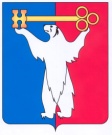 АДМИНИСТРАЦИЯ ГОРОДА НОРИЛЬСКАКРАСНОЯРСКОГО КРАЯПОСТАНОВЛЕНИЕ18.01.2021                                               г. Норильск                                                   № 36Об утверждении цен (тарифов) на услуги, работы муниципального унитарного предприятия муниципального образования город Норильск «Коммунальные объединенные системы»В целях урегулирования вопроса установления цен (тарифов) на востребованные услуги, оказываемые муниципальным унитарным предприятием муниципального образования город Норильск «Коммунальные объединенные системы»,ПОСТАНОВЛЯЮ:1. Утвердить цены (тарифы) на услуги, работы муниципального унитарного предприятия муниципального образования город Норильск «Коммунальные объединенные системы» (прилагается).2. Опубликовать настоящее постановление в газете «Заполярная правда» и разместить его на официальном сайте муниципального образования город Норильск.Исполняющий полномочияГлавы города Норильска 								Н.А. ТимофеевУТВЕРЖДЕНЫпостановлением Администрации города Норильска от 18.01.2021 № 36Цены (тарифы) на услуги, работы муниципального унитарного предприятия муниципального образования город Норильск «Коммунальные объединенные системы»2. Стоимость услуги посещения общественных туалетов3. Услуги по отключению сетей потребителей, имеющих дебиторскую задолженность, и подключение потребителей к сетям после погашения дебиторской задолженности4.	Услуги по разработке, восстановлению документов5.	Предоставление доступа к инфраструктуре6. Стоимость услуг по монтажу и демонтажу электротехнического оборудования, оказываемых на присоединениях 0,4 кВ трансформаторных подстанций (без учета стоимости материалов)1. Тарифы на услуги химической лаборатории 1. Тарифы на услуги химической лаборатории 1. Тарифы на услуги химической лаборатории 1. Тарифы на услуги химической лаборатории 1. Тарифы на услуги химической лаборатории № п/пНаименованиеНомер НДЕд. изм.Тариф, руб. (без НДС)Тариф, руб. (без НДС)1Экоаналитический контроль водных объектовЭкоаналитический контроль водных объектовЭкоаналитический контроль водных объектовЭкоаналитический контроль водных объектовЭкоаналитический контроль водных объектов1.1.Обработка пробыГОСТ Р 51592-2000проба192,97192,972Определение компонентов в пробах водыОпределение компонентов в пробах водыОпределение компонентов в пробах водыОпределение компонентов в пробах водыОпределение компонентов в пробах воды2.1.ТемператураПНД Ф 12.16.1-10°С30,8730,872.2.Водородный показатель рНПНД Ф 14.1:2:3:4.121-97 (ФР.1.31.2007.03794)ед.131,20131,202.3.Нитрит-ионПНД Ф 14.1:2:4.3-95 (издание 2011 г.).мг/дм3392,41392,412.4.Нитрат-ионПНД Ф 14.1:2:4.4-95  (издание 2011 г.).мг/дм3782,14782,142.5.Фосфат-ионПНД Ф 14.1:2:4.112-97 (издание 2011 г.).мг/дм3613,31613,312.6.Взвешенные вещества ПНД Ф 14.1:2.110-97мг/дм3627,57627,572.7.Сухой остатокПНД Ф 14.1:2:4.114-97 (издание 2011 г.).мг/дм3621,20621,202.8.Сульфат-ион (SO4 2-)ПНД Ф 14.1:2:3:4.240-2007 (издание 2011 г.).мг/дм31 108,101 108,102.9.Хлорид-ион (Cl-)ПНД Ф 14.1:2:4.111-97 (издание 2011 г.).мг/дм3347,97347,972.10.Кислород растворимыйПНД Ф 14.1:2.101-97мг/дм3512,48512,482.11.Аммоний-ионПНД Ф 14.1:2.1-95 (ФР.1.31.2007.03763)мг/дм3406,61406,612.12.ХПК (химическое потребление кислорода)ПНД Ф 14.1:2:4.190-2003мгО2/дм3869,30869,302.13.БПК (биохимическое потребление кислорода)ПНД Ф 14.1:2:3:4.123-97 (ФР.1.31.2007.03796)мгО2/дм31 137,621 137,622.14.НефтепродуктыПНД Ф 14.1:2:4.128-98мг/дм3439,95439,952.15.Синтетические поверхностно-активные вещества (СПАВ)ПНД Ф 14.1:2:4.158-2000мг/дм3420,18420,182.16.Никель в сточных водахМ-МВИ-539-03, ООО «Мониторинг», св-во об аттестации ГП «ВНИИМ им. Д.И. Менделеева» 2420/117-03 от 11.02.2003г.мг/дм3771,86771,862.17.Железо общее в сточных водахМ-МВИ-539-03, ООО «Мониторинг», св-во об аттестации ГП «ВНИИМ им. Д.И. Менделеева» 2420/117-03 от 11.02.2003г.мг/дм3771,86771,862.18.Медь в сточных водахМ-МВИ-539-03, ООО «Мониторинг», св-во об аттестации ГП «ВНИИМ им. Д.И. Менделеева» 2420/117-03 от 11.02.2003г.мг/дм3771,86771,862.19.Кобальт в сточных водахМ-МВИ-539-03, ООО «Мониторинг», св-во об аттестации ГП «ВНИИМ им. Д.И. Менделеева» 2420/117-03 от 11.02.2003г.мг/дм3771,86771,862.20.Хлор "активный"ПНД Ф 14.1:2:4.113-97 (издание 2011 г.).мг/дм3285,96285,962.21.Определение жировНомер НД: ПНД Ф 14.1.:2.122-97(ФР.1.31.2014.18108)мг/дм31 058,641 058,64№ п/пНаименованиеЕдиница измеренияТариф, руб. (с НДС)1Стоимость 1 посещения Руб.30,00№ п/пНаименованиеЕдиница измеренияТариф, руб. (без НДС)3.1Отключение сетей канализации потребителей, имеющих дебиторскую задолженность1 отключение38 855,753.2Подключение потребителей к сетям канализации после погашения дебиторской задолженности1 подключение38 855,753.3Отключение сетей холодного водоснабжения потребителей, имеющих дебиторскую задолженность1 отключение15 849,903.4Подключение потребителей к сетям холодного водоснабжения после погашения дебиторской задолженности1 подключение15 849,90   3.5Отключение сетей теплоснабжения потребителей, имеющих дебиторскую задолженность1 отключение18 991,803.6Подключение потребителей к сетям теплоснабжения после погашения дебиторской задолженности1 подключение18 991,803.7Отключение от сетей электроснабжения (полное ограничение режима потребления электрической энергии) потребителей, имеющих дебиторскую задолженность по оплате электрической энергии или самовольно подключившихся1 отключение    2 831,11   3.8Подключение потребителей к сетям электроснабжения после погашения дебиторской задолженности по оплате электрической энергии1 подключение2 831,11   № п/пНаименованиеЕдиница измеренияТариф, руб. (без НДС)4.1Разработка актов и схем границ балансовой принадлежности трубопроводов ТВСиК (комплекс)1 заявка 13 106,034.2Разработка актов и схем границ балансовой принадлежности трубопроводов ТВС1 заявка8 711,584.3Разработка актов и схем границ балансовой принадлежности трубопроводов канализации или теплоснабжения или водоснабжения1 заявка4 945,244.4Восстановление (переоформление) документов о технологическом присоединении энергопринимающих устройств к электрическим сетям по заявкам от физических и юридических лиц (индивидуальных предпринимателей)1 заявка833,334.5Выдача заверенной копии договора (при утрате абонентом)1 экземпляр243,35№ п/пНаименованиеЕдиница измеренияТариф, руб. (без НДС)5.1Предоставление доступа для размещения кабельных линий до 1000 В и технического обслуживания линейно-кабельных сооружений:Предоставление доступа для размещения кабельных линий до 1000 В и технического обслуживания линейно-кабельных сооружений:Предоставление доступа для размещения кабельных линий до 1000 В и технического обслуживания линейно-кабельных сооружений:5.1.1до 17 мм1 п.м./месяц10,895.1.218 – 26 мм1 п.м./месяц16,675.1.427–33 мм1 п.м./месяц21,135.1.534 – 41 мм1 п.м./месяц26,255.1.542 – 48 мм1 п.м./месяц30,725.1.6более 49 мм1 п.м./месяц31,375.2Предоставление доступа для размещения кабельных линий свыше 1000 В и технического обслуживания линейно-кабельных сооружений:Предоставление доступа для размещения кабельных линий свыше 1000 В и технического обслуживания линейно-кабельных сооружений:Предоставление доступа для размещения кабельных линий свыше 1000 В и технического обслуживания линейно-кабельных сооружений:5.2.1до 17 мм1 п.м./месяц16,415.2.218 – 26 мм1 п.м./месяц25,105.2.327–33 мм1 п.м./месяц31,865.2.434 – 41 мм1 п.м./месяц39,585.2.542 – 48 мм1 п.м./месяц46,345.2.6более 49 мм1 п.м./месяц47,315.3Предоставление информации по запросу пользователя инфраструктуры (обследование)1 час 2 795,63№ п/пНаименованиеЕдиница измеренияТариф, руб.                              (без НДС)Тариф, руб.                              (без НДС)Тариф, руб.                              (для населения указан с НДС)Тариф, руб.                              (для населения указан с НДС)№ п/пНаименованиеЕдиница измерениямонтаж демонтажмонтаж демонтаж6.1Кабель до 1000 В, масса 1 м кабеля:6.1.1до 1 кгм.111,6844,16134,0252,996.1.2до 2 кгм.146,5961,62175,9173,946.1.3до 3 кгм.177,1876,61212,6291,936.1.4до 6 кгм.250,51113,32300,61135,986.2Рукав металлический наружным диаметром:6.2.1до 48 ммм.591,5866,99709,9080,396.2.2до 60 ммм.555,6271,02666,7485,226.3Труба гофрированная ПВХ, диаметр:6.3.1до 25 ммм.417,6156,40501,1367,686.3.2до 50 ммм.513,6284,89616,34101,876.4Короб металлическийм.352,49126,82422,99152,186.5Затягивание проводов и кабелей в проложенные трубы и металлические рукава, суммарное сечение:6.5.1до 2,5 мм2м.94,005,30112,806,366.5.2до 6 мм2м.97,956,42117,547,706.5.3до 16 мм2м.104,897,61125,879,136.5.4до 35 мм2м.116,5310,97139,8413,166.5.5до 70 мм2м.130,8514,77157,0217,726.6Прокладка в проложенные металлические короба проводов и кабелей, сечением:6.6.1.до 6 мм2м.29,0910,8934,9113,076.6.2до 35 мм2м.38,5715,2246,2818,266.6.3до 70 мм2м.50,2821,0460,3425,256.6.4до 120 мм2м.65,9528,4279,1434,106.6.5до 185 мм2м.80,2035,2996,2442,356.7Проводники, заземляющие из полосовой сталим.220,1434,24264,1741,096.8Кабельная стойкашт.258,0438,94309,6546,736.9Кабельная полкашт.12,093,2814,513,946.10Заделка концевая для 3 - 4-жильного кабеля до 1000 В, сечение одной жилы:6.10.1до 35 мм2шт.476,25571,506.10.2до 120 мм2шт.542,86651,436.10.3до 185 мм2шт.606,35727,626.11Муфта соединительная для 3 - 4-жильного кабеля до 1000 В, сечение одной жилы:6.11.1до 35 мм2шт.5 227,826273,386.11.2до 70 мм2шт.5 491,086589,306.11.3до 120 мм2шт.5 957,267148,716.11.4до 185 мм2шт.6 556,597867,916.12Присоединение к зажимам жил проводов или кабелей, сечением:6.12.1до 2,5 мм2шт.36,4810,8943,7813,076.12.2до 6 мм2шт.39,3111,7147,1714,056.12.3до 16 мм2шт.46,0313,6555,2416,386.12.4до 35 мм2шт.51,7015,5262,0418,626.12.5до 70 мм2шт.57,0717,0868,4820,506.12.6до 150 мм2шт.85,9425,59103,1330,716.12.7до 240 мм2шт.114,9634,32137,9541,186.13Выключатели автоматические (с присоединением) на ток:6.13.1до 25 Ашт.3 792,29291,314550,75349,576.13.2до 100 Ашт.4 335,45458,425202,54550,106.13.3до 250 Ашт.4 719,79581,215663,75697,456.13.4до 400 Ашт.5 078,54747,346094,25896,816.13.5до 630 Ашт.5 725,77966,446870,921159,736.14Ящики с трехполюсным рубильником (с присоединением), на ток:6.14.1до 100 Ашт.4 743,14608,745691,77730,496.14.2до 250 Ашт.5 346,06860,366415,271032,436.14.3до 400 Ашт.8 535,061 236,0510242,071483,266.15Шкафы учета, шкафы вводно-учетные, устанавливаемые на стене, масса шкафа:6.15.1до 6 кгшт.1 794,20662,822153,04795,386.15.2до 15 кгшт.2 117,52843,652541,021012,386.16Пульты и шкафы управления навесные, высота, ширина и глубина:6.16.1до 600 x 600 x 350 ммшт.1 546,98904,151856,381084,986.16.2до 900 x 600 x 500 ммшт.1 921,621 126,642305,941351,976.17Предохранители до 1000 В, на ток:6.17.1до 100 Ашт.1 165,03122,421398,04146,906.17.2до 250 Ашт.1 205,24128,461446,29154,156.17.3до 400 Ашт.2 185,41190,082622,49228,106.18Трансформатор тока до 1000 В  (с присоединением)шт.1 118,70286,541342,44343,85